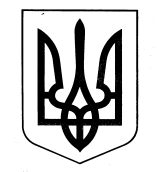 УКРАЇНАЗОЛОЧІВСЬКА СЕЛИЩНА РАДАВІДДІЛ ОСВІТИ, МОЛОДІ ТА СПОРТУНАКАЗ20.08.2021				          Золочів 					№ 152 Про затвердженняПрограми стажування водіївВідповідно до статті 34 Закону України «Про автомобільний транспорт», статті 12 Закону України «Про дорожній рух», Порядку проведення інструктажів та стажування водіїв колісних транспортних засобів, затвердженого наказом Міністерства транспорту та зв’язку України від 05.08.2008 № 975, з метою підвищення кваліфікації, професійного рівня водіїв, отримання ними необхідних знань і навичок із питань забезпечення безпеки дорожнього рухуНАКАЗУЮ:1. Затвердити Програму стажування водіїв колісних транспортних засобів відділу освіти, молоді та спорту (додається).2. Начальнику господарчої групи (особа, відповідальна за службу безпеки руху) Броннікову Ю.А. забезпечити організацію та проведення стажування водіїв.3. Спеціалісту з кадрових питань Гончаренко Л.П. забезпечити перевірку правильності та повноти заповнення листів стажування та їх зберігання разом із особовими справами водіїв.4. Контроль за виконанням наказу залишаю за собою. Начальник відділу освіти, молоді та спорту							       В. НАГОВІЦИНА Рилошко, 5-05-31З наказом ознайомлені:     __________________   Ю.А. Бронніков				    __________________    Л.П. ГончаренкоЗАТВЕРДЖЕНОНаказ відділу освіти, молоді та спорту Золочівської селищної ради від 20.08.2021 № 152 ПРОГРАМА СТАЖУВАННЯ ВОДІЇВ КОЛІСНИХ ТРАНСПОРТНИХ ЗАСОБІВ1. Робота на внутрішній території підприємстваВивчення схем руху пішоходів і транспорту територією підприємства. Огляд транспортного засобу, перевірка наявності та стану обладнання, інструменту, вогнегасників, противідкатних упорів, знака аварійної зупинки, аптечки, заправки паливом, охолоджувальною рідиною, масла у двигуні, стану шин та тиску повітря в них. Регулювання дзеркал, сидіння за зростом.Запуск двигуна, спостереження за показами контрольних приладів, перевірка справності склоомивачів, склоочисників, стоп-сигналу, сигналів повороту, звукового сигналу. Початок руху, перевірка справності гальм та рульового керування. Початок руху на підйомі. Рух та розворот заднім ходом. Гальмування та зупинка на різних швидкостях, екстрена зупинка при допустимих дорожніх умовах та умовах руху.Перегін транспортних засобів територією.Дотримання вимог безпеки праці при ремонті та технічному обслуговуванні транспортного засобу (демонтаж і монтаж шин, накачування їх повітрям, доливання рідини у радіатор, заправлення паливом, доливання і переміщення акумуляторних батарей, робота з електроінструментом, буксирування транспортного засобу).Дотримання безпеки праці на робочому місці, виробничої гігієни та санітарії (порядок і чистота, захист від проникнення вихлопних газів, вентиляція кабіни).Дотримання правил пожежної безпеки на заправних станціях та в інших вогненебезпечних місцях.Дії водія за сигналами цивільного захисту.Надання допомоги потерпілим унаслідок дорожньо-транспортної пригоди та надання допомоги іншим водіям в усуненні технічних несправностей транспортних засобів.Виявлення та усунення несправностей транспортного засобу. Проведення запобіжних оглядів транспортних засобів на підприємстві.Запобігання виникненню пожеж на транспортних засобах, дії при їх гасінні.2. Робота на лінії. Дотримання режиму праці та відпочинкуСпособи зупинки та стоянки на підйомі та схилі. Розворот при обмеженій ширині проїзної частини.Дотримання правильного положення на проїзній частині. Повороти праворуч, ліворуч, зміна смуги руху та розворот на перехрестях. Уважність щодо інших учасників руху. Дії на перехрестях, урахування переміщень інших учасників руху, дотримання правил пріоритетного проїзду.Швидкісний режим при керуванні транспортним засобом (зниження швидкості до безпечного рівня у місцях із обмеженою оглядовістю, на слизькій або нерівній дорозі, на поворотах).Користування дзеркалами заднього виду. Подавання сигналів при маневрах. Використання освітлювальних, попереджувальних та інших допоміжних пристроїв транспортного засобу.Дотримання правил при керуванні транспортним засобом із врахуванням пішоходів та інших учасників дорожнього руху.Дотримання сигналів регулювальників та осіб, уповноважених регулювати дорожній рух. Реакція на встановлені сигнали, які подають інші учасники руху. Дотримання вимог дорожніх знаків, дорожньої розмітки, дорожнього обладнання.Вибір та дотримання швидкості руху, інтервалу, дистанції та радіусу повороту залежно від завантаженості та габаритів транспортного засобу.Обгін транспортних засобів. Користування ременем безпеки. Зустрічний роз’їзд у темну пору доби та дії водія при засліпленні.Вміння передбачити появу небезпечних об’єктів, що рухаються у місцях із обмеженою видимістю чи оглядовістю. Дії водія у небезпечній обстановці, а також після дорожньо-транспортної пригоди. Дотримання вимог безпеки дорожнього руху щодо організації та здійснення відпочинку водіїв і пасажирів, харчування водіїв.Оформлення дорожньої, товарно-транспортної та ремонтної документації, здавання документації.Додатково необхідно відпрацювати та вивчити:1) при стажуванні на автобусах: керування транспортним засобом за графіком з практичним вивченням особливостей маршруту (небезпечні ділянки, круті підйоми, спуски, повороти, місця з обмеженою видимістю чи оглядовістю, протяжність, зупиночні пункти, кінцеві зупинки, технічні засоби та пости регулювання руху, засоби зв’язку тощо). Відчинення і зачинення дверей на зупинках, правила посадки та висадки дітей та пасажирів. Спостереження за допомогою дзеркал за порядком у салоні автобуса. 2) при стажуванні на вантажних автомобілях: проїзд небезпечних ділянок маршрутів. Маневрування на вантажно-розвантажувальних майданчиках. Завантаження транспортного засобу, наслідки перевантаження, кріплення вантажу, розвантаження транспортних засобів.3. Контрольна поїздкаПід час контрольної поїздки спостерігається, як стажист керує відповідним типом колісних транспортних засобів, виконує Правила дорожнього руху, інструкції водія, графік та режим руху, перевезень.Розробив:Начальник господарчої групи			 Ю.А. Бронніков